MAURITIUS ATHLETICS ASSOCIATION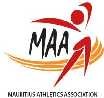 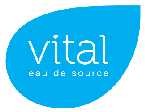 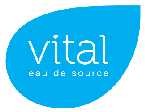 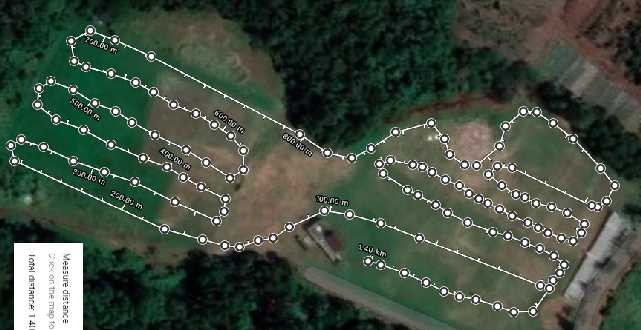 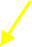 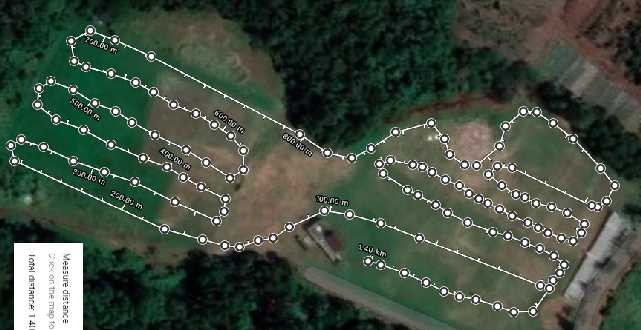 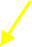 CIRCUIT	A-B-C-D-E-F-G-H- I – A	1.4 Kms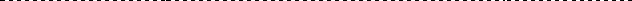 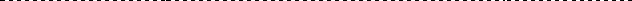 109:00U 10 - Boys Dep E + F-G + H + I A - X800 Mts209.10U 10 - GirlsDep E + F-G + H + I A - X800 Mts309:20U12 – BoysDep C + D +E + F + G + H + I + A - X1.2 Km409.30U12 – GirlsDep C + D +E + F + G + H + I + A - X1.2 Km509.45U 14 - BoysDep C + D + E + F + G +H + I + A 1* CIRCUIT - X2.5 Kms610.00U 14 – GirlsDep H + I +A + 1 *CIRCUIT - X1.8 Kms710.15 U 16 - GirlsDep C + D + E + F + G +H + I + A 1* CIRCUIT - X2.5 Kms810:30U 16 - BoysDep F + G + H + I + A +2 *CIRCUIT - X3.5 Kms910:40  SENIOR - MenDep E + F-G + H + I + A + 4 *CIRCUIT - X6 Kms1011.10  U18 Girls Dep F + G + H + I + A +2 *CIRCUIT - X3.5 Kms1111.10  Masters - WomenDep F + G + H + I + A +2 *CIRCUIT - X3.5 Kms1211.30  U18 MenDep G + H + I + A +3* CIRCUIT - X4 .8 Kms1311.30  U20 - WomenDep G + H + I + A +3* CIRCUIT - X4 .8 Kms1411.30  Senior - WomenDep G + H + I + A +3* CIRCUIT - X4 .8 Kms1511:50  U20 Men Dep G + H + I+ A + 4 *CIRCUIT - X5.5 Kms1611.50  Master MenDep G + H + I+ A + 4 *CIRCUIT - X5.5 Kms1712.15  MIXED RELAY – U144 X 400 M1812.15  MIXED RELAY – U184 X 500 M